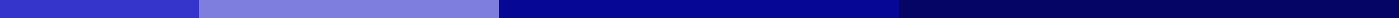 Introduction Speech For Public SpeakingLadies and gentlemen, esteemed colleagues, distinguished guests,It is my profound honor to stand before you today at this momentous occasion, the annual conference of [Event Name], held here in the vibrant city of [City Name]. My name is [Your Name], and I am [Your Job Title or Role] at [Your Organization or Company].Today, I am here to discuss a topic that resonates with each of us here: [Briefly mention your topic]. This subject is not just timely but is pivotal to our understanding and progression in the field of [Related Field or Industry].In the next few minutes, I invite you to journey with me as we explore compelling insights and share groundbreaking ideas that promise not only to enlighten but also to inspire action towards [General Goal of Speech, e.g., enhancing innovation, improving community health standards, etc.].As we delve into this discussion, I encourage each of you to think about how these ideas reflect on our work and lives, influencing the way we think, the decisions we make, and the future we are striving to create.Thank you for the opportunity to speak today. Let’s begin this exciting exploration together.